Rhapsody Clothing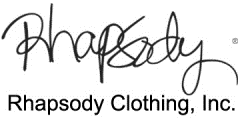 Job Description Form Division/DepartmentDivision/DepartmentDivision/DepartmentIT TeamIT TeamIT TeamIT TeamIT TeamLocationLocationLocationLos Angeles, CA, USALos Angeles, CA, USALos Angeles, CA, USALos Angeles, CA, USALos Angeles, CA, USAJob TitleApplication DeveloperApplication DeveloperApplication DeveloperApplication DeveloperApplication DeveloperApplication DeveloperApplication DeveloperReports toJohn YiJohn YiJohn YiJohn YiJohn YiTitleIT Team LeadLevel/GradeJunior LevelJunior LevelJunior LevelType of position:  Full-time  Part-time  Contractor  InternHours  40 / week  Exempt  NonexemptHours  40 / week  Exempt  NonexemptHours  40 / week  Exempt  NonexemptGeneral DescriptionGeneral DescriptionGeneral DescriptionGeneral DescriptionGeneral DescriptionGeneral DescriptionGeneral DescriptionGeneral DescriptionMicrosoft SharePoint Server 2007 플랫폼 계발 및 운영 Microsoft SQL Server 2008 Reporting Services 계발 및 업그레이드.드라이브 어플리케이션 테스트와 다큐멘테이션 제작. Microsoft SharePoint Server 2007 플랫폼 계발 및 운영 Microsoft SQL Server 2008 Reporting Services 계발 및 업그레이드.드라이브 어플리케이션 테스트와 다큐멘테이션 제작. Microsoft SharePoint Server 2007 플랫폼 계발 및 운영 Microsoft SQL Server 2008 Reporting Services 계발 및 업그레이드.드라이브 어플리케이션 테스트와 다큐멘테이션 제작. Microsoft SharePoint Server 2007 플랫폼 계발 및 운영 Microsoft SQL Server 2008 Reporting Services 계발 및 업그레이드.드라이브 어플리케이션 테스트와 다큐멘테이션 제작. Microsoft SharePoint Server 2007 플랫폼 계발 및 운영 Microsoft SQL Server 2008 Reporting Services 계발 및 업그레이드.드라이브 어플리케이션 테스트와 다큐멘테이션 제작. Microsoft SharePoint Server 2007 플랫폼 계발 및 운영 Microsoft SQL Server 2008 Reporting Services 계발 및 업그레이드.드라이브 어플리케이션 테스트와 다큐멘테이션 제작. Microsoft SharePoint Server 2007 플랫폼 계발 및 운영 Microsoft SQL Server 2008 Reporting Services 계발 및 업그레이드.드라이브 어플리케이션 테스트와 다큐멘테이션 제작. Microsoft SharePoint Server 2007 플랫폼 계발 및 운영 Microsoft SQL Server 2008 Reporting Services 계발 및 업그레이드.드라이브 어플리케이션 테스트와 다큐멘테이션 제작. work experience requirementswork experience requirementswork experience requirementswork experience requirementswork experience requirementswork experience requirementswork experience requirementswork experience requirementsTwo or more years experience with Microsoft dot net application development focusing ASP.NET technology.Visual Basic or C# language is a must. Microsoft SQL Server administration and implementation are plus.Experience with reporting engines might include Crystal Reports, SQL Reporting Services reports, and MS Access reports.Working knowledge of Microsoft Office Programs, especially Excel and Access.Working knowledge of accounting system – QuickBooks, Peach Tree, or any business transaction systems.Experience with business management system including ERP or MRP is a plus.Experience and/or knowledge of Ajax, Silver Light, WPF, or WCF are plus. Good communications skills in both verbal and written expression. Must speak and write Korean, English or both.Two or more years experience with Microsoft dot net application development focusing ASP.NET technology.Visual Basic or C# language is a must. Microsoft SQL Server administration and implementation are plus.Experience with reporting engines might include Crystal Reports, SQL Reporting Services reports, and MS Access reports.Working knowledge of Microsoft Office Programs, especially Excel and Access.Working knowledge of accounting system – QuickBooks, Peach Tree, or any business transaction systems.Experience with business management system including ERP or MRP is a plus.Experience and/or knowledge of Ajax, Silver Light, WPF, or WCF are plus. Good communications skills in both verbal and written expression. Must speak and write Korean, English or both.Two or more years experience with Microsoft dot net application development focusing ASP.NET technology.Visual Basic or C# language is a must. Microsoft SQL Server administration and implementation are plus.Experience with reporting engines might include Crystal Reports, SQL Reporting Services reports, and MS Access reports.Working knowledge of Microsoft Office Programs, especially Excel and Access.Working knowledge of accounting system – QuickBooks, Peach Tree, or any business transaction systems.Experience with business management system including ERP or MRP is a plus.Experience and/or knowledge of Ajax, Silver Light, WPF, or WCF are plus. Good communications skills in both verbal and written expression. Must speak and write Korean, English or both.Two or more years experience with Microsoft dot net application development focusing ASP.NET technology.Visual Basic or C# language is a must. Microsoft SQL Server administration and implementation are plus.Experience with reporting engines might include Crystal Reports, SQL Reporting Services reports, and MS Access reports.Working knowledge of Microsoft Office Programs, especially Excel and Access.Working knowledge of accounting system – QuickBooks, Peach Tree, or any business transaction systems.Experience with business management system including ERP or MRP is a plus.Experience and/or knowledge of Ajax, Silver Light, WPF, or WCF are plus. Good communications skills in both verbal and written expression. Must speak and write Korean, English or both.Two or more years experience with Microsoft dot net application development focusing ASP.NET technology.Visual Basic or C# language is a must. Microsoft SQL Server administration and implementation are plus.Experience with reporting engines might include Crystal Reports, SQL Reporting Services reports, and MS Access reports.Working knowledge of Microsoft Office Programs, especially Excel and Access.Working knowledge of accounting system – QuickBooks, Peach Tree, or any business transaction systems.Experience with business management system including ERP or MRP is a plus.Experience and/or knowledge of Ajax, Silver Light, WPF, or WCF are plus. Good communications skills in both verbal and written expression. Must speak and write Korean, English or both.Two or more years experience with Microsoft dot net application development focusing ASP.NET technology.Visual Basic or C# language is a must. Microsoft SQL Server administration and implementation are plus.Experience with reporting engines might include Crystal Reports, SQL Reporting Services reports, and MS Access reports.Working knowledge of Microsoft Office Programs, especially Excel and Access.Working knowledge of accounting system – QuickBooks, Peach Tree, or any business transaction systems.Experience with business management system including ERP or MRP is a plus.Experience and/or knowledge of Ajax, Silver Light, WPF, or WCF are plus. Good communications skills in both verbal and written expression. Must speak and write Korean, English or both.Two or more years experience with Microsoft dot net application development focusing ASP.NET technology.Visual Basic or C# language is a must. Microsoft SQL Server administration and implementation are plus.Experience with reporting engines might include Crystal Reports, SQL Reporting Services reports, and MS Access reports.Working knowledge of Microsoft Office Programs, especially Excel and Access.Working knowledge of accounting system – QuickBooks, Peach Tree, or any business transaction systems.Experience with business management system including ERP or MRP is a plus.Experience and/or knowledge of Ajax, Silver Light, WPF, or WCF are plus. Good communications skills in both verbal and written expression. Must speak and write Korean, English or both.Two or more years experience with Microsoft dot net application development focusing ASP.NET technology.Visual Basic or C# language is a must. Microsoft SQL Server administration and implementation are plus.Experience with reporting engines might include Crystal Reports, SQL Reporting Services reports, and MS Access reports.Working knowledge of Microsoft Office Programs, especially Excel and Access.Working knowledge of accounting system – QuickBooks, Peach Tree, or any business transaction systems.Experience with business management system including ERP or MRP is a plus.Experience and/or knowledge of Ajax, Silver Light, WPF, or WCF are plus. Good communications skills in both verbal and written expression. Must speak and write Korean, English or both.education requirementseducation requirementseducation requirementseducation requirementseducation requirementseducation requirementseducation requirementseducation requirementsBS degree in Computer Science or 4 years degree with necessary work experience.Candidates can apply with IT related certificates with necessary work experience.BS degree in Computer Science or 4 years degree with necessary work experience.Candidates can apply with IT related certificates with necessary work experience.BS degree in Computer Science or 4 years degree with necessary work experience.Candidates can apply with IT related certificates with necessary work experience.BS degree in Computer Science or 4 years degree with necessary work experience.Candidates can apply with IT related certificates with necessary work experience.BS degree in Computer Science or 4 years degree with necessary work experience.Candidates can apply with IT related certificates with necessary work experience.BS degree in Computer Science or 4 years degree with necessary work experience.Candidates can apply with IT related certificates with necessary work experience.BS degree in Computer Science or 4 years degree with necessary work experience.Candidates can apply with IT related certificates with necessary work experience.BS degree in Computer Science or 4 years degree with necessary work experience.Candidates can apply with IT related certificates with necessary work experience.Reviewed byReviewed byTitleApproved byApproved byTitleDate PostedDate PostedDate HiredDate Hired